Circular Externa29 de noviembre de 2023A80/0- 2.396 SP-1412-2023SGS-C-0047-2023Dirigida a: Supervisados por SUGEF: Bancos Comerciales del Estado Bancos Creados por Leyes Especiales Bancos Privados Empresas Financieras no Bancarias Otras Entidades Financieras Organizaciones Cooperativas de Ahorro y Crédito Asociaciones Mutualistas de Ahorro y Crédito Supervisados por SUGEVAL: Puestos de bolsa y sociedades administradoras de fondos de inversión Bolsas de valores Sociedades de compensación y liquidación Proveedores de precio Entidades que brindan servicios de custodia Centrales de valores Sociedades titularizadoras y fiduciariasEntidades de registros centralizados de letras de cambio y pagarés electrónicosSupervisados por SUGESE: Entidades aseguradoras y reaseguradoras  Sucursales de entidades aseguradoras extranjerasSociedades corredoras de segurosSupervisados por SUPEN: Operadoras de pensiones complementariasRegímenes públicos sustitutos del Régimen de Invalidez, Vejez y Muerte de la Caja Costarricense de Seguro Social Fondos complementarios creados por leyes especiales o convenciones colectivasAsunto: Envío en consulta de la modificación integral a los Lineamientos Generales del Reglamento General de Gestión de la Tecnología de Información, Acuerdo CONASSIF 5-17.Las superintendencias adscritas al Consejo Nacional de Supervisión del Sistema Financiero.Considerando, Que el Consejo Nacional de Supervisión del Sistema Financiero, mediante los artículos 4 y 5 de las actas de las sesiones 1834-2023 y 1835-2023, celebradas el 20 de noviembre del 2023, aprobó el envío en consulta de la modificación integral del Reglamento General de Gestión de la Tecnología de Información, Acuerdo CONASSIF 5-17.Que, como complemento a la modificación indicada en el considerando anterior, las autoridades de supervisión han realizado una modificación integral a los lineamientos generales del Acuerdo CONASSIF 5-17, con el objetivo de hacer operativa la citada modificación.Que, El inciso 2) del artículo 361 Ley General de la Administración Pública, Ley 6227, establece que se concederá a las entidades representativas de intereses de carácter general o corporativo afectados por la disposición, la oportunidad de exponer su parecer. Disponen en firme: Remitir en consulta, al sistema financiero nacional, cámaras, gremios que los representen y a la Asociación Costarricense de Auditores en Informática, la propuesta de modificación integral a los Lineamientos Generales del Reglamento General de Gestión de la Tecnología de Información, Acuerdo CONASSIF 5-17, de conformidad con el texto que se incluye a continuación y en el entendido que, en un plazo máximo de quince (15) días hábiles, contados a partir del día hábil siguiente del recibo de la respectiva comunicación, deberán adicionar sus comentarios y observaciones en el formulario que está disponible en el apartado Formularios para remitir observaciones de normativa en consulta, ubicado en la dirección electrónica de la página oficial de la SUGEF.Sin detrimento de lo anterior, las entidades consultadas pueden presentar de manera consolidada sus observaciones y comentarios a través de los gremios y cámaras que les representan. Asimismo, el correo electrónico normativaenconsulta@sugef.fi.cr será utilizado únicamente como mecanismo de notificación sobre la completitud de dicho formulario, respecto del texto que a continuación se transcribe:“ResoluciónXX de febrero del 2024XXXX-2024Dirigida a: Supervisados por SUGEF: Bancos Comerciales del Estado Bancos Creados por Leyes Especiales Bancos Privados Empresas Financieras no Bancarias Otras Entidades Financieras Organizaciones Cooperativas de Ahorro y Crédito Asociaciones Mutualistas de Ahorro y Crédito Supervisados por SUGEVAL: Puestos de bolsa y sociedades administradoras de fondos de inversión Bolsas de valores Sociedades de compensación y liquidación Proveedores de precio Entidades que brindan servicios de custodia Centrales de valores Sociedades titularizadoras y fiduciariasEntidades de registros centralizados de letras de cambio y pagarés electrónicosSupervisados por SUGESE: Entidades aseguradoras y reaseguradoras  Sucursales de entidades aseguradoras extranjerasSociedades corredoras de segurosSupervisados por SUPEN: Operadoras de pensiones complementariasRegímenes públicos sustitutos del Régimen de Invalidez, Vejez y Muerte de la Caja Costarricense de Seguro Social Fondos complementarios creados por leyes especiales o convenciones colectivasAsunto: Modificación integral a los Lineamientos Generales del Reglamento General de Gobierno y Gestión de la Tecnología de Información, Acuerdo CONASSIF 5-24.La Superintendencia General de Entidades Financieras, la Superintendencia General de Valores, la Superintendencia de Pensiones y la Superintendencia General de Seguros.Considerando,Que el Consejo Nacional de Supervisión del Sistema Financiero, mediante el artículo X de la sesión XXXX-2024 del XX de febrero del 2024, aprobó el Reglamento General de Gobierno y Gestión de la Tecnología de Información, Acuerdo CONASSIF 5-24, publicado en el Alcance N. XX del diario oficial La Gaceta N. XX del X de febrero del 2024. Que el artículo 5 del Reglamento General de Gobierno y Gestión de la Tecnología de Información habilita a los Superintendentes para emitir los Lineamientos Generales necesarios para su aplicación.Que, para este efecto, los Lineamientos Generales deben definir los aspectos necesarios para la aplicación del Reglamento General de Gobierno y Gestión de la Tecnología de Información según lo establecido en esa normativa.Disponen:Aprobar la modificación integral de los Lineamientos Generales del Reglamento General de Gobierno y Gestión de la Tecnología de Información, Acuerdo CONASSIF 5-24, de conformidad con el texto que se incluye a continuación:“Lineamientos Generales al Reglamento General de Gobierno y Gestión de la Tecnología de Información, Acuerdo CONASSIF 5-24Objetivo general: Presentar los elementos necesarios que guían a las entidades y empresas supervisadas en la aplicación de las disposiciones establecidas en el Reglamento General de Gobierno y Gestión de la Tecnología de Información, Acuerdo CONASSIF 5-24.Sección I.	Lineamientos relacionados con el reconocimiento de la gestión de TI, del Comité de TI o sus funciones equivalentes como corporativosObjetivo: Establecer las condiciones para tipificar la gestión de TI, el Comité de TI o sus funciones equivalentes como corporativos.Las condiciones que las entidades y empresas supervisadas considerarán para tipificar su gestión de TI, Comité de TI o funciones equivalentes como corporativos son las siguientes:Alguna de las entidades o empresas supervisadas preste los servicios de TI a otras entidades o empresas de su mismo grupo o conglomerado financiero.Se implementan de forma centralizada las siguientes funciones:Aprobación de los objetivos e indicadores estratégicos de TI.Aprobación de las políticas y procedimientos de TI.Ejecución de las acciones para el logro de los objetivos y políticas, así como la aplicación de los procedimientos.Gestión de los bienes y servicios de TI tercerizados.Suscripción de los contratos y acuerdos de nivel de servicio de TI de las entidades y empresas supervisadas.Establecimiento de estructuras y funciones de gobierno, gestión y control de TI.Asignación de los presupuestos, el control de la ejecución presupuestaria y la aplicación de las directrices presupuestarias.Uso de la misma plataforma tecnológica, tanto a nivel de hardware como de software.Plazo de respuesta de las solicitudes de permiso para tipificar la gestión de TI como corporativa:Las solicitudes de permiso remitidas por los grupos y conglomerados financieros al supervisor responsable, para que su gestión de TI sea tipificada como corporativa, serán resueltas en el plazo de veinte días hábiles contados a partir de la recepción de la solicitud.Sección II.	Lineamientos relacionados con el modelo de clasificación de los activos de información, sus impactos potenciales ante brechas de seguridad de la información, así como del acceso y uso de los datos y activos de informaciónObjetivo: Establecer las pautas para la implementación del modelo de clasificación de los activos de información, el impacto potencial en caso de presentarse una brecha de seguridad de la información, así como el acceso y uso de los datos y los activos de información.1. 	Clasificación de los activos de información. Las entidades y empresas supervisadas clasificarán los activos de información de la siguiente forma:a. Activos primarios o activos de información:i. Incluyen la información, los procesos o las actividades de los procesos de la entidad o empresa supervisada.b. Activos de soporte de los activos primarios o activos de información:i. Incluyen al menos: hardware, software, dispositivos de redes, personas, estructura organizacional, ubicaciones físicas, entre otros.2. 	Clasificación global del impacto potencial en caso de presentarse una brecha de seguridad de la información.Cuando sea necesario evaluar de forma global el impacto potencial, en caso de que algún activo de información tenga una pérdida de la confidencialidad, integridad o disponibilidad, se consideran los siguientes impactos:3. 	Clasificación del impacto potencial en caso de presentarse una brecha de seguridad de la información para cada una de las propiedades de seguridad de la información.Cuando sea necesario evaluar el impacto potencial de cómo un riesgo podría afectar la seguridad de los activos de información en detalle, se tomarán en cuenta los siguientes criterios para cada una de sus propiedades:4.  	Clasificación del acceso y uso de los activos de información y datosCuando sea necesario, los activos de información y los datos de las entidades y empresas supervisadas se pueden etiquetar y clasificar considerando la clasificación de su acceso y uso en función de la confidencialidad, según los siguientes criterios:Sección III.	Lineamientos relacionados con las pautas para la implementación de los controles para la adquisición o el desarrollo del ciclo de vida del software.Objetivo: Establecer las pautas para la implementación de los controles relacionados con la adquisición o el desarrollo del ciclo de vida del software y la codificación segura.Pautas:Solicitar que los proveedores de aplicaciones, de los sistemas de información y de las soluciones tecnológicas incluyan controles de seguridad de la información y de seguridad cibernética en sus productos, cuando así corresponda en función de los riesgos identificados.En los casos en que la entidad o empresa supervisada diseñe, desarrolle, implemente o provea aplicaciones, sistemas de información o soluciones tecnológicas, valorará lo siguiente:Dentro del ciclo de vida del desarrollo del software, se consideren controles de seguridad de la información y seguridad cibernética para las interfases de programación (API), servicios web, aplicaciones (apps) y bases de datos que procesan y almacenan información de la entidad o empresa supervisada, desde la fase de diseño, como un requerimiento o funcionalidad adicional.Definición de ambientes aislados y controlados, para cada una de las fases.Uso de herramientas o métodos de ofuscamiento que se encargan de modificar los datos para que sean válidos, en ambientes distintos al de producción.Los controles necesarios para la codificación segura de cualquier otra tecnología emergente que se implemente. Validar que las aplicaciones, los sistemas de información, las soluciones adquiridas o desarrolladas a lo interno de la entidad o empresa supervisada, en función de sus riesgos, cumplan con los principios y los aspectos de seguridad de la información que se detallan, a continuación: Confidencialidad IntegridadDisponibilidadNo repudioDefensa en profundidadConfianza cero Mínima exposición al riesgoNecesidad del mínimo conocimiento Accesos con privilegio mínimo Segregación y separación de funciones Seguridad por diseño o por defecto Encriptación de datos en reposo y en tránsitoAutenticación con múltiples factoresIdentificar y gestionar los flujos de datos que trasladen información de la entidad o empresa supervisada a proveedores de bienes y servicios de TI o del negocio y viceversa. Lo anterior, con el fin de establecer los controles que aseguren su confidencialidad, integridad y disponibilidad. Mantener la mayor cantidad de datos fuera del alcance de terceros sin dañar la funcionalidad de las aplicaciones, de los sistemas de información o de las soluciones de negocio. Usar protocolos de comunicación segura que resguarden la privacidad de la información.Sección IV.	Lineamientos relacionados con el diseño de los contratos y acuerdos de nivel de servicio Objetivo: Establecer los elementos que las entidades y empresas supervisadas incorporarán en el diseño de los contratos y los acuerdos de nivel de servicio de TI que celebren con sus proveedores, de conformidad con los riesgos del bien o servicio de TI tercerizado.1. 	Elementos que las entidades y empresas supervisadas incorporarán en el diseño los contratos y acuerdos de nivel de servicio de TI.Los contratos y acuerdos de nivel de servicio de TI que celebren las entidades y empresas supervisadas con sus proveedores contendrán las cláusulas siguientes:“Artículo XX. Obligaciones de la unidad de TI/proveedor de TI frente a los supervisores de las entidades y empresas. (nombre de la unidad de TI/proveedor de TI) se obliga a suministrar a (nombre de la Superintendencia) y al auditor externo de TI toda información que le sea requerida por estos, así como todas las facilidades requeridas en la supervisión de TI, de acuerdo con la reglamentación emitida por el Consejo Nacional de Supervisión del Sistema Financiero de la República de Costa Rica y sus Lineamientos Generales. Asimismo, (nombre de la unidad de TI/proveedor de TI) se obliga a continuar brindando los servicios de TI contratados, aun en el caso de intervención de alguna entidad o empresa supervisada por parte de un órgano supervisor costarricense.Artículo XXX. Obligaciones de los proveedores frente a los requerimientos de auditorías externas de TI.(nombre de la unidad de TI/proveedor de TI) se compromete a ejecutar una auditoría externa de TI, cuando así sea requerida por la entidad o empresa supervisada. El alcance, plazo del estudio, plazo de ejecución y entrega podrán ser definidos por la entidad o empresa supervisada de conformidad con las solicitudes de las Superintendencias”.2. 	Elementos que las entidades y empresas supervisadas incorporarán en el diseño de los contratos y acuerdos de nivel de servicio de TI, según lo requieran, considerando la naturaleza del bien o servicio tercerizado, así como el tipo de proveedor:Los elementos son: 1	Generalidades del servicio1.1	Código del servicio1.2	Nombre del servicio1.3	Descripción del servicio1.4	Persona responsable del servicio, fecha, hora y lugar de autorización del SLA/OLA/UC2	Información de autorización2.1	Nombre, puesto y contacto del gestor del servicio2.2	Información del cliente que recibe el servicio (nombre, lugar, entre otros)3	Duración del acuerdo3.1	Fecha de inicio y fin del acuerdo3.2	Reglas sobre la terminación del acuerdo4	Requerimientos del negocio que satisface4.1	Descripción de los procesos de negocio que apoya el servicio4.2	Descripción de los servicios de negocio que apoya el servicio4.3	Descripción de resultados en términos de utilidad4.4	Descripción de resultados en términos de garantía5	Criticidad del servicio y equipos que lo soportan5.1	Identificación de los equipos esenciales para el negocio conectados con el servicio5.2	Estimación del impacto en el negocio causado por una pérdida de servicio o activos6	Contratos y otros6.1	Referencia a otros contratos, SLA, OLA, UC adicionales7	Tiempo del servicio7.1	Horario que estará disponible el servicio7.2	Excepciones7.3	Periodo de mantenimiento8	Tipos y niveles de apoyo requeridos8.1	Apoyo in situ8.1.1	Área/ localizaciones a las que se debe tener acceso8.1.2	Tipos de usuarios8.1.3	Aplicaciones o componentes de infraestructura que apoya el servicio8.1.4	Tiempos de reacción y resolución de incidentes o problemas8.2	Apoyo extra situ8.2.1	Área/ localizaciones a las que se debe tener acceso8.2.2	Tipos de usuarios8.2.3	Aplicaciones o componentes de infraestructura que apoya el servicio8.2.4	Tiempos de reacción y resolución de incidentes o problemas9	Requisitos/ metas de nivel de servicio9.1	Metas de disponibilidad9.1.1	Condiciones bajo las cuales se considera que el servicio no está disponible9.1.2	Metas de disponibilidad9.1.3	Metas de confiabilidad9.1.4	Metas de sustentabilidad9.1.5	Metas de integridad9.1.6	Metas de confidencialidad9.1.7	Tiempos de inactividad para mantenimiento9.1.8	Restricciones en el mantenimiento9.1.9	Procedimientos para anunciar interrupciones al servicio (planificados/ sin planificar)9.1.10	Requisitos referentes a los informes de disponibilidad9.2	Metas de capacidad/ desempeño9.2.1	Capacidad requerida (límite más bajo/ alto) para el servicio9.2.1.1	Números y tipos de transacciones9.2.1.2	Números y tipos de usuarios9.2.1.3	Ciclos del negocio9.2.2	Tiempo de respuesta de aplicaciones9.2.3	Requisitos de escalabilidad9.2.4	Requisitos referentes a los informes de capacidad y desempeño9.3	Compromisos de continuidad del servicio (disponibilidad del servicio en caso de una contingencia o desastre)9.3.1	Tiempo en que un nivel de servicio definido debe ser restablecido9.3.2	Tiempo en que los niveles normales de servicio deben ser restaurados10	Estándares10.1	Listado detallado de los estándares técnicos y la especificación de la interfaz del servicio técnico11	Responsabilidades11.1	Deberes del proveedor de bienes o servicios11.2	Deberes del cliente11.3	Responsabilidades de los usuarios del servicio11.4	Aspectos de la seguridad de TI que se deben observar al usar el servicio12	Costos y precios12.1	Costos detallados de proveer el servicio13	Reglas para penalidades/ reversiones14	Historial de cambios15	AnexosSección V.	Lineamientos relacionados con los atributos de los controles de la seguridad de la información y la seguridad cibernética revelados en la declaración de aplicabilidad para el diseño e implementación del sistema de gestión de seguridad de la informaciónObjetivo: Establecer los atributos que especificarán los controles de la seguridad de la información y la seguridad cibernética revelados en la declaración de aplicabilidad para el diseño e implementación del sistema de gestión de seguridad de la información.a. 	Los controles que se revelen en la declaración de aplicabilidad para el diseño e implementación del sistema de gestión de seguridad de la información especificarán los siguientes atributos:i.	Identificador del controlIdentificador único del controlii.	Descripción del controlDescripción general del controliii.	Objetivo del controlObjetivo del controliv.	Justificación de la selección del controlJustificación de la aplicabilidad o no aplicabilidad del control y su referencia a la declaración del apetito de riesgo en la entidad o empresa supervisada cuando corresponda.v.	Estado de implementación del controlRevela el estado de implementación: planificación, diseño, operación.vi.	Tipo de control:Permite ver los controles desde la perspectiva de cuándo y cómo el control modifica el riesgo con respecto a la ocurrencia de un incidente de seguridad de la información identificado y se clasifica en:a.	Preventivob.	Detectivoc.	Correctivovii.	Propiedades de la seguridad de la información:Permite ver los controles desde la perspectiva de qué características de la información el control contribuirá a preservar, a saber:a.	Confidencialidadb.	Integridadc.	Disponibilidadviii.	Funciones de seguridad cibernética relacionadas:Permite ver los controles desde la perspectiva de la asociación de los controles a las funciones de seguridad cibernética.a.	Gobernarb.	Identificarc.	Detectard.	Protegere.	Recuperarf.	 Responderix.	Capacidades operacionales de la entidad o empresa supervisada:Permite ver los controles desde la perspectiva de las capacidades de seguridad de la información de la entidad o empresa supervisada.a.	Gobernanzab.	Gestión de activosc.	Protección de la informaciónd.	Seguridad de los recursos humanose.	Seguridad físicaf.	Seguridad de sistemas y redesg.	Seguridad de las aplicacionesh.	Configuración segurai.	Gestión de la identidad y del accesoj.	Gestión de amenazas y vulnerabilidadesk.	Continuidadl.	Seguridad de las relaciones con los proveedoresm.	Cumplimiento legaln.	Gestión de eventos de seguridad de la informacióno.	Aseguramiento de la informaciónx.	Dominios de seguridad:Permite ver los controles desde la perspectiva de cuatro dominios de seguridad de la información, a saber:a.	Gobernanza y ecosistemab.	Protecciónc.	Defensa d.	Resilienciab. 	Cuando corresponda, el informe de la auditoría externa de TI contendrá un apartado que muestre los controles de seguridad cibernética desde la perspectiva de la asociación a las funciones de seguridad cibernética establecidas en los anexos de los presentes lineamientos.Sección VI.	Lineamientos relacionados con las fases de la gestión de incidentes de seguridad cibernéticaObjetivo: Diseñar e implementar las fases de la gestión de incidentes de seguridad cibernética.1. 	Las fases de la gestión de incidentes de seguridad cibernética que se incorporarán en el proceso para la gestión de incidentes son las siguientes:a. Preparación: esta fase contempla la creación y formación de una capacidad de respuesta a incidentes de seguridad cibernética y la gestión de los recursos necesarios. b. Detección y análisis: esta fase inicia con la detección de la amenaza, una vez que ha penetrado en la entidad o empresa supervisada, puede ser realizada por la propia entidad o empresa supervisada o por terceros que generarán el correspondiente aviso. Esta fase inicia los procesos de informes que remitirá la entidad o empresa supervisada a la respectiva Superintendencia.c. Contención, mitigación y recuperación: en esta fase los incidentes de seguridad cibernética son atendidos según su criticidad y, en primera instancia, se mitigará su impacto; luego, se eliminarán de los sistemas afectados y se tratará de recuperar el sistema al modo de funcionamiento normal. Durante esta fase, es necesario persistir en el análisis de la amenaza, de cuyos resultados se desprenderán nuevos mecanismos de contención y erradicación. En esta fase se comunicará a los clientes, de forma oportuna, cuando los incidentes afecten la confidencialidad o integridad de su información.d. Actividad postincidente de seguridad cibernética: después de la atención del incidente, los responsables de la entidad o empresa supervisada emitirán un reporte que detallará su causa originaria, impacto y costo, especialmente en términos de compromiso de información o de impacto en los servicios prestados y las medidas que la entidad o empresa supervisada debe tomar para prevenir futuros incidentes de seguridad cibernética de naturaleza similar.Sección VII.	Lineamientos relacionados con los esquemas de clasificación de los incidentes de seguridad cibernética y sus categorías de impactoObjetivo: Establecer los esquemas de clasificación de incidentes de seguridad cibernética y sus categorías de impacto.1. 	Esquema de clasificación de los incidentes de seguridad cibernéticaEl esquema de clasificación es el siguiente:2. 	Categoría del impacto de los incidentes de seguridad cibernéticaLas categorías de impacto de los incidentes de seguridad cibernética según la afectación funcional, la exposición de los datos y la capacidad de recuperación del incidente, son las siguientes:i. 	Impacto funcional del incidente en los sistemas de TI:1. 	Los incidentes que tienen como objetivo los sistemas de TI, generalmente, afectan la funcionalidad de la entidad o empresa supervisada que proporciona esos sistemas, lo que genera algún tipo de impacto negativo para los usuarios de estos.2. 	Para el impacto funcional, se considera la forma en que el incidente afectará la funcionalidad existente de los sistemas afectados. Se considerará no solo el impacto funcional actual del incidente, sino también el probable impacto funcional futuro del incidente, si no se contiene de inmediato.3. 	En la siguiente tabla, se detallan las categorías de impacto funcional de los incidentes de seguridad cibernética en los sistemas de TI con el fin de priorizar recursos limitados:ii. 	Impacto a la informaciónLos incidentes pueden afectar la confidencialidad e integridad de la información de la entidad o empresa supervisada. Se considerará la forma en que la extracción de información afecta el propósito general de la entidad o empresa supervisada. En la siguiente tabla, se muestran las categorías de impacto a la información que describen el alcance del compromiso de la información que ocurrió durante el incidente. En la tabla, con excepción del valor “Ninguno”, las categorías no son mutuamente excluyentes y la entidad o empresa supervisada podrá elegir más de una.iii. 	Impacto de la capacidad de recuperaciónLa magnitud del incidente y el tipo de recursos que afecta determinarán la disponibilidad y, por tanto, la cantidad de tiempo y recursos que se deben asignar para recuperarse del incidente y mantener los bienes y servicios disponibles.En la siguiente tabla, se muestran las categorías de impacto de la capacidad de recuperación que reflejan el nivel y el tipo de recursos necesarios para recuperarse del incidente.Sección VIII.	Lineamientos relacionados con los tipos, plazos y formatos de los informes de comunicación de incidentes de seguridad cibernéticaObjetivo: Establecer los tipos, plazos y formatos de los informes de comunicación de incidentes de seguridad cibernética.1. 	Tipos y plazos de remisión de informes de comunicación de incidentesa. 	Tipo: Informe inicial:i. 	Descripción: Informe oficial de la entidad o empresa supervisada donde se comunica el incidente de seguridad cibernética, de conformidad con el artículo 38 del Reglamento General de Gobierno y Gestión de la Tecnología de Información.ii. 	Plazo: El informe inicial será remitido a la respectiva Superintendencia sin demora, y a más tardar ocho horas después de identificado el incidente, el impacto a la entidad o empresa supervisada o la afectación. En este informe se indicarán los miembros que conforman la función de respuesta a incidentes de seguridad cibernética.b. 	Tipo: Informe de avance de atención de incidentes:i. 	Descripción: Informe de seguimiento de actividades para atender el incidente de seguridad cibernética que fue comunicado mediante el “informe inicial”.ii. 	Plazo: El informe de avance será remitido a más tardar una semana después del comunicado del informe inicial y, en caso de ser necesario, los siguientes informes de avance serán remitidos según el cronograma establecido en el informe inicial.c. 	Tipo: Informe postactividades del incidente:i. 	Descripción: Incluye, al menos, reporte de costes, los reportes técnicos y de análisis forense, así como lecciones aprendidas.ii. 	Plazo: El informe postactividades será remitido a la respectiva Superintendencia a más tardar diez días hábiles después de cerrado el incidente.2. 	Formatos de los informes de comunicación de incidentesa.	Formato del informe inicial de incidentesEl Informe inicial contendrá, al menos, los siguientes aspectos:i.	Portada 1.	Nombre de la entidad o empresa supervisada2.	Título del informe3.	Nombre y puesto de la persona que elaboró el informe4.	Número consecutivo de registro del incidente (lo define la entidad)5.	Fecha del informeii.	Contenido del informe inicial1.	Cronogramasa.	Cronograma inicial2.	Descripción del responsable de atender el incidentea.	Nombre y puesto de la persona responsable de atender el incidenteb.	Correo electrónico y número telefónicoc.	Localización física de la persona3.	Descripción de equipos de trabajoa.	Nombres y puestos de las personas (internas/externas) y rol de cada miembro dentro del equipo que conforman la función de respuesta para la atención del incidente, continuidad de las operaciones y tratamiento de la crisis.4.	Descripción de lo identificado en las etapas de Detección y Análisis a.	Descripción general del incidenteb.	Vectores de ataquec.	Clasificación del incidente según el esquemad.	Descripción del impacto según las categoríase.	Cualquier otro aspecto que la entidad o empresa supervisada considere necesario revelar.b.	Formato del informe de avance de atención de incidentesEl informe de avance de atención de incidentes contendrá, al menos, los siguientes aspectos:i.	Portada 1.	Nombre de la entidad o empresa supervisada2.	Título del informe3.	Nombre y puesto de la persona que elaboró el informe4.	Número consecutivo de registro del incidente (lo define la entidad)5.	Fecha del informeii.	Contenido del informe de seguimiento1.	Cronogramasa.	Cronograma inicial2.	Descripción del responsable de atender el incidentea.	Nombre y puesto de la persona responsable de atender el incidenteb.	Correo electrónico y número telefónicoc.	Localización física de la persona3.	Descripción de equipos de trabajoa.	Nombres y puestos de las personas (internas/externas) y rol de cada miembro dentro del equipo que conforman la función de respuesta para la atención del incidente, continuidad de las operaciones y tratamiento de la crisis.4.	Descripción de lo identificado en las etapas de Detección y Análisisa.	Descripción general del incidenteb.	Fecha y hora del eventoc.	Vectores de ataqued.	Clasificación del incidente según el esquemae.	Descripción del impacto según las categoríasf.	Cualquier otro aspecto que la entidad o empresa considere necesario revelar.5.	Avance de la contención, mitigación y recuperación del incidentea.	Cronogramasi.	Cronograma con porcentaje de seguimientoii.	Detalle de desviaciones o de riesgos identificados en el cumplimiento de los cronogramasb.	Resumen de las acciones por realizar para:i.	Contención del incidente de seguridad cibernéticaii.	Descripción de las actividades ejecutadasiii.	Mitigación del incidente de seguridad cibernéticaiv.	Descripción de las actividades ejecutadasv.	Recuperación de los sistemas afectadosvi.	Descripción de las actividades ejecutadasvii.	Cualquier otro aspecto que la entidad o empresa supervisada considere necesario revelar.c.	Formato del informe post actividades del incidenteEl informe post actividades del incidente contendrá, al menos, los siguientes aspectos:i.	Portada 1.	Nombre de la entidad o empresa supervisada2.	Título del informe3.	Nombre y puesto de la persona que elaboró el informe4.	Número consecutivo de registro del incidente (lo define la entidad)5.	Fecha del informeii.	Contenido del informe de post actividades del incidente1.	Cronogramasa.	Cronograma inicial2.	Descripción del responsable de atender el incidentea.	Nombre y puesto de la persona responsable de atender el incidenteb.	Correo electrónico y número telefónicoc.	Localización física de la persona3.	Descripción de equipos de trabajoa.	Nombres y puestos de las personas (internas/externas) y rol de cada miembro dentro del equipo que conforman la función de respuesta para la atención del incidente, continuidad de las operaciones y tratamiento de la crisis.4.	Descripción de lo identificado en las etapas de Detección y Análisisa.	Descripción general del incidenteb.	Fecha y hora del eventoc.	Vectores de ataqued.	Clasificación del incidente según el esquemae.	Descripción del impacto según las categoríasf.	Cualquier otro aspecto que la entidad o empresa considere necesario revelar.5.	Avance de la contención, mitigación y recuperación del incidentea.	Cronogramasi.	Cronograma con porcentaje de seguimientoii.	Detalle de desviaciones o de riesgos identificados en el cumplimiento de los cronogramasb.	Resumen de las acciones por realizar para:i.	Contención del incidente de seguridad cibernéticaii.	Descripción de las actividades ejecutadasiii.	Mitigación del incidente de seguridad cibernéticaiv.	Descripción de las actividades ejecutadasv.	Recuperación de los sistemas afectadosvi.	Descripción de las actividades ejecutadasvii.	Cualquier otro aspecto que la entidad o empresa supervisada considere necesario revelar.6.	Informes técnicos a.	Informes de análisis forensesi.	Copia de los contratos y acuerdos con proveedores que intervinieron en la atención del incidente, continuidad de las operaciones o atención de la crisis.b.	Cualquier otro informe técnico7.	Resumen del incidentea.	¿Cuándo comenzó el incidente?b.	¿Cuándo se descubrió o detectó el incidente?c.	¿Cuándo se informó el incidente?d.	¿Cuándo se resolvió el incidente?e.	¿Cuándo se finalizó el incidente?f.	Ubicación física del incidenteg.	Origen/causa del incidente (si se conoce), incluidos nombres de host y direcciones IPh.	Descripción del incidente (cómo se detectó, qué ocurrió)i.	Descripción de los recursos afectados (redes, hosts, aplicaciones, datos), incluidos los nombres de host de los sistemas, las direcciones IP y la funciónj.	Los vectores de ataque asociados al incidente e indicadores relacionados con el incidente (patrones de tráfico, claves de registro, etc.). Lo anterior, en caso de tener el dato.k.	Factores atenuantesl.	Otras organizaciones contactadas (ejemplo: proveedor de software)m.	Comentarios generales8.	Lecciones aprendidasa.	¿Cuál información se necesitaba antes para prevenir el incidente?b.	¿Se tomaron medidas o acciones que podrían haber inhibido la recuperación?c.	¿Qué harían diferente el personal y la gerencia la próxima vez que ocurra un incidente similar?d.	¿Cómo se podría haber mejorado el intercambio de información con otras organizaciones?e.	¿Cuáles acciones correctivas pueden prevenir incidentes similares en el futuro?f.	¿Cuáles precursores o indicadores se deben vigilar en el futuro para detectar incidentes similares?g.	¿Cuáles herramientas o recursos adicionales se necesitan para detectar, analizar y mitigar futuros incidentes?Sección IX.	Lineamientos relacionados con el contenido, canales, plazos y el transitorio para la remisión del reporte histórico de los incidentes de seguridad cibernéticaObjetivo: Definir el contenido, canales, plazos y el transitorio para la remisión del reporte histórico de incidentes de seguridad cibernética.1. 	Contenido del reporte histórico de incidentes de seguridad cibernéticaEl reporte de incidentes de seguridad cibernética contendrá los siguientes aspectos:i.	Número consecutivo de registro del incidente (lo define la entidad)ii.	Descripción general del incidenteiii.	Vectores de ataqueiv.	Clasificación del incidente según el esquema de clasificación establecido en los presentes lineamientosv.	Descripción del impacto según las categorías establecidas en los presentes lineamientosvi.	Estado actual de la respuesta al incidentevii.	Resumen del incidenteviii.	Acciones para la gestión de incidentesix.	Registro de acciones realizadas por los responsables de la atención del incidentex.	Información de contacto del responsable de atender el incidentexi.	Listado de evidencias obtenidas durante la gestión del incidentexii.	Causa del origen del incidentexiii.	Costo estimado del incidentexiv.	Impacto comercial del incidentexv.	Cualquier otro aspecto que la entidad o empresa supervisada considere necesario revelar.2. 	Canales y plazos de remisión del reporte histórico de incidentes Los canales y plazos para la remisión del reporte de incidentes de seguridad cibernética son los siguientes:Nota 1: el corte al 31 de marzo cubre los meses de: diciembre, enero, febrero y marzo. El corte al 31 de julio cubre los meses de: abril, mayo, junio y julio. El corte al 30 de noviembre cubre los meses de: agosto, setiembre, octubre y noviembre.Plazo: el reporte histórico de incidentes será remitido a más tardar diez días hábiles posteriores al cierre de los meses de marzo, julio y noviembre.3. 	TransitorioEn el caso de las entidades y empresas supervisadas por SUGEF y SUGEVAL, el primer reporte de incidentes se remitirá con fecha de corte a julio de 2025 y cubrirá el periodo indicado en la Nota 1.En lo sucesivo, se aplica la periodicidad establecida en los presentes lineamientos.Sección X.	Lineamientos relacionados con las auditorías externas de TIObjetivo: Presentar los elementos necesarios que guiarán a las entidades y empresas supervisadas en la aplicación de las disposiciones establecidas sobre auditorías externas de TI.1. 	Plazos para la remisión del perfil tecnológico a. 	Para las entidades y empresas supervisadas por SUGEF, SUGEVAL y SUPENi. 	Plazo:1. 	El perfil tecnológico será remitido en los meses de febrero, mayo y agosto, según la distribución de entidades que comunique cada Superintendencia por medio de los canales oficiales de comunicación. ii. 	Canal:1. 	El perfil tecnológico será remitido mediante archivos XML, a través del sistema SICVECA.b. Para entidades y empresas supervisadas por SUGESEi. Plazo:El perfil tecnológico será remitido contra requerimiento expreso de dicha Superintendencia en un plazo no mayor a quince días hábiles contados a partir de la solicitud.ii. 	Canal: El perfil tecnológico será remitido mediante archivos en Excel, a través de los canales oficiales de comunicación.2. 	Aspectos por considerar para la elaboración del estudio técnico que fundamenta los procesos de evaluación del marco de gobierno y gestión de TI no aplicablesEl estudio técnico para la debida fundamentación de los procesos de evaluación del marco de gobierno y gestión de TI que no les aplican a las entidades o empresas supervisadas contendrá:i.	Carátula del estudioii.	Antecedentesiii.	Método de trabajoDescripción del método de trabajo para definir el marcoiv.	Criterios para la evaluación de la aplicabilidad de los procesos que consideren, al menos:1.	Cascada de metas adaptada a la entidad o empresa supervisada2.	Factores de diseño adaptados a la entidad o empresa supervisada3.	Consideraciones de la naturaleza, tamaño, volumen de operaciones, modelo de negocio y riesgos de la entidad o empresa supervisadav.	Análisis de la selección de los procesos de evaluación del marco de gobierno y de gestión de TIvi.	Conclusiones y recomendaciones de implementación o exclusión3. 	Plazos y canales para la remisión de los cambios significativos del perfil tecnológicoPara las entidades y empresas supervisadas por SUGEF, SUGEVAL y SUPENi. 	Plazo:La comunicación de los cambios significativos del perfil tecnológico será remitida en los meses de febrero, mayo y agosto, según la distribución de entidades que comunique cada Superintendencia por medio de los canales oficiales de comunicación. ii. 	Canal:Los cambios significativos del perfil tecnológico serán comunicados mediante el formulario de justificaciones del perfil tecnológico.b. 	Para entidades y empresas supervisadas por SUGESEi. 	Plazo:La comunicación de los cambios significativos del perfil tecnológico será remitida en los meses de febrero, mayo y agosto, según la distribución de entidades que comunique la Superintendencia.ii. 	Canal: Los cambios significativos del perfil tecnológico serán comunicados mediante un documento comprensivo de cambios.4. 	Plazo para las auditorías externas de TIUna vez que las Superintendencias han comunicado el alance de la auditoría externa de TI, las entidades y empresas supervisadas cuentan con un plazo no mayor de nueve meses para la contratación, planificación, ejecución, revisión interna de los resultados, remisión de los productos de la auditoría externa de TI y solicitud de la presentación de los resultados finales de la auditoría externa de TI.Las Superintendencias podrán requerir un plazo menor de acuerdo con la definición de riesgo que represente la entidad o empresa supervisada.5. 	Canales de remisión del alcance de la auditoría externa de TIEl comunicado del alcance de la auditoría será remitido a las entidades y empresas supervisadas por medio de los canales oficiales de comunicación de cada Superintendencia.6. 	Formato para la planificación del encargo, así como el plazo y los canales para la remisión de la documentación del contrato y la planificación del encargo de la auditoría externa de TIa. 	Formato de la planificación del encargo de la auditoría externa de TIi.	Carátula del plan1.	Nombre de la entidad o empresa supervisada2.	Nombre de las Superintendencias que recibirán los resultados de la auditoría externa de TI3.	Título: “Planificación del encargo de TI”4.	Número de oficio en que el supervisor de la entidad o empresa supervisada solicita la auditoría5.	Nombre del auditor (firma, socio responsable y encargado del equipo o auditor externo independiente) y el correspondiente código del certificado CISA6.	Nombre y puesto del aprobador del plan en la entidad o empresa supervisada7.	Fecha de aprobaciónii.	Plan de trabajo1.	Áreas que serán auditadas2.	Tipo de trabajo planificado3.	Objetivos de alto nivel y alcance del trabajo4.	Entrevistas de descubrimiento por realizar5.	Información relevante por obtener6.	Procedimientos para verificar o validar la información obtenida y su uso como evidencia de auditoría7.	Temas generales, tales como:a.	Presupuestob.	Disponibilidad y asignación de recursosc.	Fechas de programación (cronograma detallado hasta un tercer nivel del EDT)d.	Tipo de informee.	Público objetivof.	Entregables8.	Temas específicos, como:a.	Identificación de las herramientas necesarias para recopilar evidencia, realizando pruebas y preparando/resumiendo información para la generación de los informesb.	Criterios de valoración (políticas, procedimientos o protocolo) que se usarán al evaluar las prácticas actualesc.	Documentación de valoración de riesgosd.	Requerimientos para la generación de informes y distribucióne.	Informes externos disponibles (información en la que se puede confiar, si la hay)7. 	Plazo y canales para la remisión del contrato y la planificación del encargo de la auditoría externa de TIa. 	El contrato y la planificación de la auditoría externa de TI serán remitidos en un plazo máximo de veinte días hábiles contados a partir de la suscripción del contrato de la auditoría externa y mediante los canales oficiales de comunicación de cada Superintendencia.8. 	Formatos, contenido y canales de remisión de los productos de la auditoría externa de TIa. 	El formato y contenido de los productos de la auditoría externa de TI se detallan, a continuación:1. 	Informe de la auditoría externa de TIEl informe de auditoría externa de TI estará foliado y contendrá lo siguiente:1.	Carátula del informe a.	Nombre de la entidad o empresa supervisadab.	Nombre de las Superintendencias que recibirán los resultados de la auditoría externa de TIc.	Título del informe: “Auditoría externa de TI”d.	Número de oficio en que el supervisor de la entidad o empresa supervisada solicita la auditoríae.	Nombre del auditor (firma, socio responsable y encargado del equipo o auditor externo independiente) y el correspondiente código del certificado CISAf.	Fecha de finalización del informe2.	Secciones del informea.	Generalidades de la auditoría externai.	Identificación de la entidad o empresa supervisada1.	Tipo de entidad o empresa supervisada (entidad individual o grupo de entidades)2.	Tipo de gestión de TI (individual o corporativa)3.	Otros aspectos importantes a criterio del auditorii.	RestriccionesIndicar las restricciones con respecto a la circulación del informeiii.	Equipo de auditoríaIntegración del equipo de auditoría:a.	Nombre completob.	Rol dentro del equipoiv.	Período de ejecución de la auditoríaPeríodo auditadob.	Alcance de la auditoríaDetalle del alcance de la auditoríac.	Método de trabajoDescripción del método de trabajo utilizado en el proceso de revisiónd.	Limitaciones generalesIndique las limitaciones generales a las que estuvo sujeta la auditoríae.	Resultados de la auditoríai.	Opinión generalii.	Conclusionesiii.	Para cada proceso evaluado se requiere indicar lo siguiente:1.	Los hallazgos, los cuales indiquen: la condición, criterio, causa, efecto. Cuando corresponda: riesgo y recomendación por cada hallazgo.2.	Los escenarios de riesgos de TI de los hallazgos señalados en el punto anterior, que detallen: el actor que genera la amenaza, el tipo de amenaza, el evento o acción, los activos o recursos relacionados y la duración, cuando corresponda.3.	Las recomendaciones para mitigar los riesgos de TI señalados en los puntos anterioresiv.	Comentarios de la gerencia al borrador de informe (documento formal y firmado que contiene los comentarios de la gerencia sobre los hallazgos y su aceptación o rechazo).v.	Detalle de cualquier reserva que el auditor externo de TI tuviese en cuanto al alcance de la auditoría.f.	FirmasEl informe estará firmado, al menos, por el socio responsable o auditor CISA responsable o el auditor externo independiente.g.	AnexosEl informe contendrá como mínimo los anexos siguientes:1.	Matriz de calificación del gobierno y de la gestión de TI (de la entidad o empresa supervisada y, cuando corresponda, de los proveedores de bienes y servicios de TI).2.	Número y fecha del acuerdo del Órgano de Dirección en el cual se aprobó el informe final de la auditoría externa de TI3.	Índice de documentación de los papeles de trabajo referenciados en el informe de auditoría externa de TI y en la matriz de calificación del gobierno y la gestión de TI con explicaciones detalladas de los documentos4.	Cualquier otra información o documento considerado necesario por el auditor externo de TI2. 	Matriz de evaluación Las Superintendencias pondrán a disposición de las entidades y empresas supervisadas, así como de los auditores externos de TI, la versión vigente de la herramienta que contiene la Matriz de evaluación del marco de gobierno y gestión de TI, así como las respectivas guías para su uso a través de los sitios electrónicos oficiales de cada Superintendencia. b. 	Canales de remisión de los productos de la auditoría externa de TILos productos de la auditoría serán remitidos través de los canales oficiales de comunicación de cada Superintendencia.9. 	Canales de coordinación de la reunión para la presentación de los resultados de la auditoría externaLa coordinación de la reunión para la presentación de los resultados de la auditoría externa de TI será por medio de los canales oficiales de comunicación de cada Superintendencia.10. 	Contenido mínimo de la presentación de los resultados de la auditoría externa de TI y las personas que se requiere que asistanContenido mínimo de la presentación de los resultados de la auditoría externa de TI:a.	Objetivos de la auditoríab.	Metodología utilizada en el proceso de revisiónc.	Alcance de la auditoríad.	Período auditadoe.	Periodo de ejecución de la auditoríaf.	Hallazgos relevantes por proceso o aspecto evaluadog.	Riesgos de TI relevantesh.	Opinión generali.	Recomendaciones11. 	Personas que se requiere que asistan a la presentación de los resultados de la auditoría externa de TI:El presidente del Órgano de Dirección o el directivo que se encuentra destacado en el Comité de TI de las entidades y empresas supervisadas.El gerente general de las entidades y empresas supervisadasEl responsable de la unidad de TI, o similar, de las entidades y empresas supervisadasEl auditor interno y los encargados de las funciones de control relacionadas con TI, cuando exista, de las entidades y empresas supervisadas.El presidente del comité de vigilancia, cuando exista, de las entidades y empresas supervisadas.El responsable de la función, unidad o funciones equivalentes de seguridad cibernética de las entidades o empresas supervisadas cuando se evalúen controles sobre dicha área.12. 	Plan de acción para la atención de los hallazgos de la auditoría externa de TILos aspectos que se considerarán en la elaboración del plan de acción para la atención de los hallazgos de la auditoría externa de TI son los siguientes:i. 	Las Superintendencias pondrán a disposición de las entidades y empresas supervisadas y de los auditores externos de TI, la versión vigente del “Plan de acción para la atención de los hallazgos de la auditoría externa de TI”, así como la respectiva “Guía para la descarga, llenado y remisión del plan de acción” a través de los sitios electrónicos oficiales de cada Superintendencia. ii. 	Los planes de acción para la atención de los hallazgos de la auditoría externa de TI especificarán claramente la acción a implementar, su duración o plazo de ejecución, las fechas de inicio y fin de ejecución, el porcentaje de avance, el responsable, los indicadores para medir la efectividad de las acciones tomadas para mitigar el riesgo o corregir el hallazgo y una explicación clara de cómo las acciones van a lograr lo propuesto.iii. 	El plan de acción incluirá la frecuencia de presentación de informes de avance con plazos no mayores a seis meses.iv 	El plan de acción estará firmado por el representante legal de la entidad o empresa supervisada.v. 	En caso de que el supervisor lo requiera, las entidades o empresas supervisadas ejecutarán modificaciones en el plan de acción. El plan de acción con las modificaciones será aprobado por el Órgano de Dirección, estará firmado por el representante legal de la entidad o empresa supervisada y será comunicado, nuevamente, al supervisor en el plazo requerido por este.Sección XI.	Lineamientos relacionados con las pautas para la elaboración de las solicitudes de prórroga para el plazo de la remisión de los productos de la auditoría externa de TI y el plazo de la remisión del plan de acción, así como los plazos y los canales de remisión de las solicitudesObjetivo: Establecer las pautas para la elaboración de las solicitudes de prórroga para el plazo de la remisión de los productos de la auditoría externa de TI y el plazo de la remisión del plan de acción, así como los plazos y los canales de remisión de las solicitudes.1. 	Las pautas para considerar en la elaboración de las solicitudes de prórroga son las siguientes:a. 	La solicitud será suscrita por el representante legal de la entidad o empresa supervisada.b. 	Indicar la fecha propuesta de remisión de los productos de la auditoría externa de TI o acompañarse de un nuevo plan de acción aprobado por su Órgano de Dirección según corresponda.c. 	Indicar los motivos y las pruebas, si fuere el caso, que imposibilitan a la entidad o empresa supervisada para cumplir con el plazo original y demostrar que los motivos para su petición se basan en caso fortuito o fuerza mayor u otras causas fuera de su control.2. 	Canales de remisión de las solicitudes de prórrogaa. 	Para las solicitudes de prórroga, se elaborará un oficio, el cual será remitido mediante los canales oficiales de comunicación de cada Superintendencia.Sección XII.	AnexosAnexo 1 
Procesos de evaluación del marco de gobierno y gestión de TILos procesos de evaluación del marco de gobierno y gestión de TI aplicables en el momento de la solicitud de la auditoría externa de TI son los siguientes:1. Procesos de evaluación de gobierno de TI2. Procesos de evaluación de gestión de TIAnexo 2 
Procesos de evaluación del marco de gestión de TI para la regulación proporcionalLos procesos de evaluación del marco de gestión de TI aplicables en el momento de la solicitud de la auditoría externa de TI, para las entidades supervisadas a las que les aplican las disposiciones de regulación proporcional, son los siguientes:1. Entidades supervisadas por SUGEFEntidades supervisadas por SUGEF sujetas a la Regulación proporcional para cooperativas de ahorro y crédito, Acuerdo SUGEF 25-23: en el momento de la solicitud de la auditoría externa de TI, aplicarán los siguientes procesos para evaluar el marco de gestión:Gestionar el marco de gestión de TIGestionar la estrategiaGestionar el presupuesto y los costosGestionar los acuerdos de servicioGestionar los proveedoresGestionar el riesgoGestionar la seguridadGestionar los cambiosGestionar los activosGestionar peticiones e incidentes de servicioGestionar la continuidadGestionar servicios de seguridadSupervisar, evaluar y valorar el sistema de control interno2. Entidades supervisadas por SUGESELas Sociedades Corredoras de Seguros: en el momento de la solicitud de la auditoría externa de TI, aplicarán los siguientes procesos para evaluar el marco de gestión:Gestionar el marco de gestión de TIGestionar los acuerdos de servicioGestionar los proveedoresGestionar el riesgoGestionar la seguridadGestionar peticiones e incidentes de servicioGestionar la continuidadGestionar servicios de seguridadSupervisar, evaluar y valorar el sistema de control internoAnexo 3 
Criterios para la calificación de los procesos de evaluación del marco de gobierno y gestión de TICada proceso de evaluación del marco de gobierno y gestión de TI será calificado en alguna de las siguientes categorías: fuerte, aceptable, mejorable o débil. En la siguiente tabla se detallan las categorías y criterios para la calificación de los procesos de evaluación del marco de gobierno y de gestión de TI:Anexo 4 
Funciones para la evaluación de la gestión de riesgos de seguridad cibernéticaLas funciones para la evaluación de la gestión de riesgos de la seguridad cibernética aplicables en el momento de la solicitud de la auditoría externa de TI son las siguientes:1. Función GobiernoEsta función tiene como objetivo establecer y monitorear la estrategia, expectativas y política de gestión de riesgos de seguridad cibernética de las entidades y empresas supervisadas.2. Función IdentificarEsta función tiene como objetivo ayudar a determinar el riesgo de seguridad cibernética actual para las entidades y empresas supervisadas.3. Función ProtegerEsta función tiene como objetivo establecer las salvaguardas para prevenir o reducir el riesgo de seguridad cibernética para las entidades y empresas supervisadas.4. Función DetectarEsta función tiene como objetivo buscar y analizar posibles ataques y compromisos de seguridad cibernética en las entidades y empresas supervisadas.5. Función ResponderEsta función tiene como objetivo tomar medidas respecto a un incidente de seguridad cibernética detectado por las entidades o empresas supervisadas.6. Función RecuperarEsta función tiene como objetivo restaurar activos de información y operaciones que se vieron afectados por un incidente de seguridad cibernética en la entidad o empresa supervisada.Rigen a partir de la publicación del Reglamento General de Gobierno y Gestión de la Tecnología de Información, Acuerdo CONASSIF 5-24, en el diario oficial La Gaceta.”Atentamente,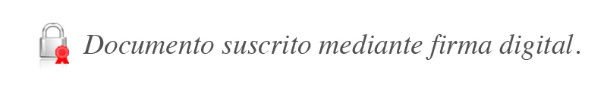 Rocío Aguilar Montoya			Tomás Soley PérezSuperintendente General			Superintendente GeneralSUGEF y SUPEN				SUGESE y SUGEVALJSC/GAA/MFC/JBA/gvl*C.	Asociación Costarricense de Auditores en InformáticaCorreo electrónico: presidente@isacacr.orgAsociación Bancaria Costarricense
Correo electrónico: secretaria@abc.fi.cr  Asociación de Aseguradoras Privadas de Costa Rica
Correo electrónico: info@aap.cr Cámara de Bancos e Instituciones Financieras de Costa Rica 
Correo electrónico: directora@camaradebancos.fi.cr ; arojas@camaradebancos.fi.cr  Cámara de Intermediarios de Seguros
Correo electrónico: info@ciscostarica.com FEDEAC R.L. 
Correo electrónico: milagrov@fedeac.com ; gerencia@fedeac.com  FECOOPSE R.L. 
Correo electrónico: cmontero@fecoopse.com ; xcampos@fecoopse.com Impacto potencialDescripciónNuloNo hay impacto, los activos de información son de uso o acceso público.BajoSe presenta una pérdida de confidencialidad, integridad o disponibilidad que tenga un efecto adverso limitado en las operaciones, los activos de información o el personal de la entidad o empresa supervisada.ModeradoSe presenta la pérdida de confidencialidad, integridad o disponibilidad que tenga un efecto adverso grave en las operaciones, los activos de información o el personal de la entidad o empresa supervisada.AltoSe presenta una pérdida de confidencialidad, integridad o disponibilidad que tenga un efecto adverso grave o catastrófico en las operaciones, los activos de información o el personal de la entidad o empresa supervisada.Propiedad de seguridad de la informaciónNivel de impacto / DescripciónNivel de impacto / DescripciónNivel de impacto / DescripciónPropiedad de seguridad de la informaciónBajoModeradoAltoConfidencialidadLa divulgación no autorizada de información puede tener un efecto adverso limitado en las operaciones, los activos de información o el personal de la entidad o empresa supervisada.La divulgación no autorizada de información puede tener un efecto adverso grave en las operaciones, los activos de información o el personal de la entidad o empresa supervisada.La divulgación no autorizada de información puede tener un efecto adverso severo o catastrófico en las operaciones, los activos de información o el personal de la entidad o empresa supervisada.IntegridadLa modificación o destrucción no autorizada de la información puede tener un efecto adverso limitado en las operaciones, los activos de información o el personal de la entidad o empresa supervisada.La modificación o destrucción no autorizada de información puede tener un efecto adverso grave en las operaciones, los activos de información o el personal de la entidad o empresa supervisada.La modificación o destrucción no autorizada de información puede tener un efecto adverso grave o catastrófico en las operaciones, los activos de información o el personal de la entidad o empresa supervisada.DisponibilidadLa interrupción del acceso o uso de la información o de un sistema de información puede tener un efecto adverso limitado en las operaciones, los activos de información o el personal de la entidad o empresa supervisada.La interrupción del acceso o uso de la información o de un sistema de información puede tener un efecto adverso grave en las operaciones, los activos de información o el personal de la entidad o empresa supervisada.La interrupción del acceso o uso de la información o de un sistema de información puede tener un efecto adverso grave o catastrófico en las operaciones, los activos de información o el personal de la entidad o empresa supervisada.Clasificación del nivel de impacto:Propiedad de seguridad de la información: Confidencialidad.Propiedad de seguridad de la información: Confidencialidad.Propiedad de seguridad de la información: Confidencialidad.Propiedad de seguridad de la información: Confidencialidad.Clasificación del nivel de impacto:NuloBajoModeradoAltoClasificación del acceso y uso de la información y los datos:Uso públicoUso internoUso confidencialUso sensibleDescripción:No hay restricciones legales o reglamentarias, tanto internas como externas, que limiten el acceso o uso de los activos de información y los datos. No se requiere medidas de protección especiales.El acceso o uso de los activos de información y los datos se concede a los custodios de los activos de información y los datos, con el propósito de llevar a cabo las funciones y actividades inherentes a la institución. No se comparte con externos sin razón o autorización válida.Además de las características de "Uso interno", el acceso o uso están restringidos al puesto o rol asignado, así como a las tareas específicas dentro del proceso y equipo de trabajo correspondiente.Además de las características de "Uso confidencial”, el acceso o uso están restringidos y serán explícitamente controlados y asignados considerando la sensibilidad de la información.ClasificaciónTipo de incidenteDescripción prácticaContenido abusivoCorreo masivo no solicitado (SPAM)Correo electrónico no solicitado que se envía a un gran número de usuarios, o bien una alta tasa de correos electrónicos enviados a un mismo usuario en un corto espacio de tiempo.Contenido abusivoDelito de odioContenido difamatorio o discriminatorio. Ejemplo: ciberacoso, racismo, amenazas a una persona o dirigidas contra colectivos.Contenido abusivoPornografía infantil, contenido sexual o violento inadecuadoMaterial que represente de manera visual contenido relacionado con pornografía infantil, apología de la violencia, etc.Contenido dañinoSistema infectadoSistema infectado con programa maligno. Ejemplo: Sistema, computadora o teléfono móvil infectado con un rootkit.Contenido dañinoServidor C&C (Mando y Control)Conexión con servidor de Mando y Control (C&C) mediante programa maligno o sistemas infectados.Contenido dañinoDistribución de programa malignoRecurso usado para distribución de programa maligno. Ejemplo: recurso de una entidad o empresa supervisada empleado para distribuir programa maligno.Contenido dañinoConfiguración de programa malignoRecurso que aloje ficheros de configuración de programa maligno. Ejemplo: ataque de webinjects para troyano.Obtención de informaciónEscaneo de redes (scanning)Envío de peticiones a un sistema para descubrir posibles debilidades. Se incluyen también procesos de comprobación o testeo para recopilar información de alojamientos, servicios y cuentas. Ejemplo: peticiones DNS, ICMP, SMTP, escaneo de puertos.Obtención de informaciónAnálisis de paquetes (sniffing)Observación y grabación del tráfico de redesObtención de informaciónIngeniería socialRecopilación de información personal sin el uso de la tecnología. Ejemplo: mentiras, trucos, sobornos, amenazasIntento de intrusiónExplotación de vulnerabilidades conocidasIntento de compromiso de un sistema o de interrupción de un servicio mediante la explotación de vulnerabilidades. Ejemplo: desbordamiento de buffer, puertas traseras, Cross site scripting (XSS).Intento de intrusiónIntento de acceso con vulneración de credencialesMúltiples intentos de vulnerar credenciales. Ejemplo: intentos de ruptura de contraseñas, ataque por fuerza bruta.Intento de intrusiónAtaque desconocidoAtaque empleando exploit desconocido.IntrusiónCuenta comprometidaCompromiso exitoso de un sistema por el uso de una cuenta privilegiada o no privilegiada comprometida. IntrusiónCompromiso de aplicacionesCompromiso de una aplicación mediante la explotación de vulnerabilidades de software. Ejemplo: inyección SQL.IntrusiónRoboIntrusión física. Ejemplo: acceso no autorizado a Centro de Proceso de Datos.DisponibilidadDenegación de servicio (DoS)Ataque de denegación de servicio. Ejemplo: envío de peticiones a una aplicación web que provoca la interrupción o ralentización en la prestación del servicio.DisponibilidadDenegación distribuida de servicio (DDoS)Ataque de denegación distribuida de servicio. Ejemplo: inundación de paquetes SYN, ataques de reflexión y amplificación utilizando servicios basados en UDP.DisponibilidadMala configuraciónConfiguración incorrecta del software que provoca problemas de disponibilidad en el servicio. Ejemplo: Servidor DNS con el KSK de la zona raíz de DNSSEC obsoleto.DisponibilidadSabotajeSabotaje físico. Ejemplo: cortes de cableados de equipos o incendios provocados.DisponibilidadInterrupcionesInterrupciones por causas ajenas. Ejemplo: desastre natural.Compromiso de la informaciónAcceso no autorizado a informaciónAcceso no autorizado a información. Ejemplo: robo de credenciales de acceso mediante interceptación de tráfico o mediante el acceso a documentos físicos.Compromiso de la informaciónModificación no autorizada de informaciónModificación no autorizada de información. Ejemplo: modificación por un atacante empleando credenciales sustraídas de un sistema o aplicación o encriptado de datos mediante ransomware.Compromiso de la informaciónPérdida de datosPérdida de información Ejemplo: pérdida por fallo de disco duro o robo físico.Compromiso de la informaciónUso no autorizado de recursosUso de recursos para propósitos inadecuados, incluyendo acciones con ánimo de lucro. Ejemplo: uso de correo electrónico para participar en estafas piramidalesFraudesDerechos de autorOfrecimiento o instalación de software carente de licencia u otro material protegido por derechos de autor. Ejemplo: Warez.FraudesSuplantaciónTipo de ataque en el que una entidad suplanta a otra para obtener beneficios ilegítimos.Vulnerabilidades PhishingSuplantación de otra entidad con la finalidad de convencer al usuario para que revele sus credenciales privadas.Vulnerabilidades Criptografía débilServicios accesibles públicamente que no presentan o puedan presentar criptografía débil. Ejemplo: servidores web susceptibles de ataques POODLE/FREAK.Vulnerabilidades Amplificador DDoSServicios accesibles públicamente que puedan ser empleados para la reflexión o amplificación de ataques DDoS. Ejemplo: DNS open-resolvers o Servidores NTP con monitorización monlist.Vulnerabilidades Servicios con acceso potencial no deseadoEjemplo: Telnet, RDP o VNC.Vulnerabilidades Revelación de informaciónAcceso público a servicios en los que potencialmente pueda relevarse información sensible. Ejemplo: SNMP o RedisVulnerabilidades Sistema vulnerableSistema vulnerable. Ejemplo: mala configuración de proxy en cliente (WPAD), versiones desfasadas de sistema.OtrosOtrosTodo aquel incidente que no tenga cabida en ninguna categoría anterior.OtrosAmenazas Persistentes Avanzadas (APT por sus siglas en inglés)Ataques dirigidos contra organizaciones concretas, sustentados en mecanismos muy sofisticados de ocultación, anonimato y persistencia. Esta amenaza habitualmente emplea técnicas de ingeniería social para conseguir sus objetivos junto con el uso de procedimientos de ataque conocidos o genuinos.Categoría del impacto funcionalDescripciónNingunoEl impacto del incidente no representa ningún efecto en la capacidad de la entidad o empresa supervisada para proporcionar los bienes o servicios a los usuarios.BajoEl impacto del incidente representa un efecto mínimo; la entidad o empresa supervisada aún puede proporcionar los bienes o servicios críticos a los usuarios, pero han perdido eficiencia.MedioEl impacto del incidente evidencia que la entidad o empresa supervisada ha perdido la capacidad de proporcionar un bien o servicio crítico a un subconjunto de usuarios del sistema.AltoEl impacto del incidente evidencia que la entidad o empresa supervisada ya no puede proporcionar algunos bienes o servicios críticos a ningún usuario.Categoría de impacto a la informaciónDescripciónNingunoEl impacto del incidente evidencia que no se extrajo, modificó, eliminó ni se comprometió ninguna información.Violación de la privacidadEl impacto del incidente evidencia que se accedió o se extrajo información confidencial de identificación personal de las partes interesadas.Violación de propiedad exclusivaEl impacto del incidente evidencia que se accedió o se extrajo información confidencial, información patentada o crítica para la operación del negocio.Pérdida de integridadEl impacto del incidente evidencia que se modificó o se eliminó información de carácter personal, información confidencial o de propiedad exclusiva.Categoría de impacto de la capacidad de recuperaciónDescripciónRegularEl impacto del incidente implica que el tiempo de recuperación es predecible con los recursos existentes.ComplementadoEl impacto del incidente implica que el tiempo de recuperación es predecible con recursos adicionales.ExtendidoEl impacto del incidente implica que el tiempo de recuperación es impredecible; se necesitan recursos adicionales y ayuda externa.No recuperableEl impacto del incidente implica que la recuperación del incidente no es posible.Entidades y empresas supervisadas porCanalesCanalesFrecuencia (Ver nota 1)Entidades y empresas supervisadas porMecanismo de envíoMedio (Clase de datos)Frecuencia (Ver nota 1)SUGEFSICVECAXML de reporte de incidentes de seguridad cibernética.Cortes a marzo, julio y noviembre.SUGEVALSICVECAXML de reporte de incidentes de seguridad cibernética.Cortes a marzo, julio y noviembre.SUPENPlataforma VESVentana Electrónica de ServiciosCortes a marzo, julio y noviembre.SUGESEHecho relevanteFormulario Reporte de incidentes.Publicado en sitio web de SUGESE; Solicitud de requerimiento a través de SUGESE en Línea.Contra solicitud de requerimiento por parte de la Superintendencia.IDAspectos del marco de gobierno de TI DescripciónPropósito1.01Asegurar el establecimiento y el mantenimiento del marco de gobiernoAnalizar y articular los requisitos para el gobierno de la tecnología de información de la entidad o empresa supervisada. Establecer y mantener componentes de gobierno claros con respecto a la autoridad y las responsabilidades para lograr la misión, las metas y los objetivos de la entidad o empresa supervisada.Proporcionar un enfoque consistente integrado y alineado con el enfoque de gobierno de la entidad o empresa supervisada. Las decisiones relacionadas con información y las tecnologías deben hacerse en línea con las estrategias y objetivos de la entidad o empresa supervisada y para alcanzar el valor deseado. En este sentido, debe asegurarse de que los procesos relacionados con la información y las tecnologías se supervisen de forma eficaz y transparente; que se cumpla con los requisitos legales, contractuales y regulatorios; y que se cumplan los requisitos de gobierno para los miembros del Órgano de Dirección.1.02Asegurar la obtención de beneficiosOptimizar el valor al negocio de las inversiones en procesos de la entidad o empresa supervisada, servicios y activos de información y tecnológicos. Asegurar un valor óptimo de las iniciativas, servicios y activos habilitados para información y las tecnologías; la entrega rentable de soluciones y servicios; así como una imagen confiable y precisa de los costes y beneficios probables para que las necesidades de la entidad o empresa supervisada se satisfagan de forma eficaz y eficiente.1.03Asegurar la optimización del riesgoAsegurar que el apetito y la tolerancia al riesgo de la entidad o empresa supervisada se entiendan, articulen y comuniquen, además, que se identifique y gestione el riesgo para el valor de negocio relacionado con el uso de la tecnología de información.Asegurarse de que el riesgo de negocio relacionado con la información y las tecnologías no exceda el apetito y tolerancia al riesgo de la entidad o empresa supervisada, que se identifique y gestione el impacto del riesgo relacionados y generados con la información y las tecnologías para el valor de negocio y que se minimicen los posibles fallos de cumplimiento.1.04Asegurar la optimización de los recursosAsegurar que se dispone de recursos adecuados y suficientes relacionados con la información y las tecnologías (personas, procesos y tecnología), así como con el negocio para apoyar eficazmente los objetivos de la entidad o empresa supervisada, a un coste óptimo.Asegurarse de que las necesidades de recursos de la entidad o empresa supervisada se satisfagan de manera óptima, que los costes de la tecnología de información se optimicen, y que exista una mayor probabilidad de obtener beneficios y disponibilidad para cambios futuros.1.05Asegurar el compromiso de las partes interesadasAsegurar que se identifica e involucra a las partes interesadas en el sistema de gobierno de la tecnología de información y que la medición y comunicación sobre el rendimiento, su conformidad en la entidad o empresa supervisada sean transparentes, con las partes interesadas aprobando las metas, métricas y las acciones remediales necesarias.Asegurarse de que las partes interesadas apoyen la estrategia y la hoja de ruta de la tecnología de información, que la comunicación con las partes interesadas sea eficaz y oportuna, y que se establezcan las bases para los informes con el fin de aumentar el rendimiento. Identificar las áreas de mejora y confirmar que sus objetivos y estrategias relacionadas se ajusten a la estrategia de la entidad o empresa supervisada.IDAspectos del marco de gestión de TIDescripciónPropósito2.01Gestionar el marco de gestión de información y las tecnologías.Diseñar el sistema de gestión para la información y las tecnologías de la entidad o empresa supervisada basándose en las metas de la entidad o empresa supervisada y otros factores de diseño. Con base en este diseño, implementar todos los componentes necesarios del sistema de gestión.Implementar un enfoque de gestión consistente para permitir que se alcancen los requisitos de gobierno organizacional, con cobertura de componentes de gobierno, como los procesos de gestión, las estructuras organizativas, los roles y las responsabilidades, las actividades confiables y repetibles, los elementos de información, las políticas y procedimientos, las habilidades y las competencias, la cultura y el comportamiento, así como los servicios, infraestructura y aplicaciones.2.02Gestionar la estrategia.Proporcionar una visión holística del entorno organizacional y de información y las tecnologías actuales, la dirección futura y las iniciativas necesarias para migrar al entorno futuro deseado. Garantizar que el nivel de digitalización deseado sea integral en la dirección y la estrategia de la tecnología de información futuras. Evaluar la madurez digital actual de la entidad o empresa supervisada y desarrollar una hoja de ruta para reducir las brechas. Repensar, con la entidad o empresa supervisada, las operaciones internas, así como las actividades de cara al cliente. Garantizar el alcance en la ruta de transformación a través de toda la entidad o empresa supervisada. Aprovechar los bloques de construcción de la arquitectura organizacional, los componentes del gobierno y el ecosistema de la entidad o empresa supervisada, incluyendo servicios y capacidades relacionadas que se proporcionan externamente, para permitir una respuesta confiable, también ágil y eficiente a los objetivos estratégicos.Apoyar la estrategia de transformación digital de la entidad o empresa supervisada y proporcionar el valor deseado a través de una hoja de ruta con cambios incrementales. Usar un enfoque holístico en cuanto a la información y las tecnologías, asegurando que cada iniciativa esté claramente conectada con una estrategia global. Habilitar el cambio en todos los diversos aspectos de la entidad o empresa supervisada, desde los canales y procesos hasta los datos, cultura, habilidades, modelo operativo e incentivos.2.03Gestionar la arquitectura organizacional.Establecer una arquitectura común que consiste en capas de arquitectura de procesos de negocio, información, datos, aplicaciones y tecnología. Crear modelos y prácticas claves que describen las arquitecturas base y objetivo, en línea con la estrategia de tecnologías e información de la entidad o empresa supervisada. Definir los requisitos de taxonomía, estándares, directrices, procedimientos, plantillas y herramientas, y proporcionar un vínculo para estos componentes. Mejorar el alineamiento, aumentar la agilidad, mejorar la calidad de la información y generar ahorros potenciales de costes mediante iniciativas como la reutilización de componentes de bloques de construcción.Representar los diferentes bloques de construcción que conforman la entidad o empresa supervisada y sus interrelaciones, así como los principios que guían su diseño y evolución a lo largo del tiempo, para posibilitar una prestación estándar, responsable y eficiente de los objetivos operativos y estratégicos.2.04Gestionar la innovación.Mantener una concienciación de tecnología e información y tendencias de servicio relacionadas, así como monitorizar las tendencias tecnológicas emergentes. Identificar de forma proactiva oportunidades de innovación y planificar cómo beneficiarse de la innovación en relación con las necesidades organizacionales y la estrategia de tecnología e información. Analizar qué oportunidades de mejora o innovación organizacional pueden crearse mediante tecnologías emergentes, servicios o innovación organizacional habilitada por tecnología e información, así como a través de tecnologías ya establecidas y por la innovación de procesos organizacionales y de TI. Influenciar la planificación estratégica y las decisiones de arquitectura organizacional.Lograr ventajas competitivas, innovación organizacional, una mejor experiencia del cliente y una mayor eficacia y eficiencia operativa con el aprovechamiento de los desarrollos de tecnología e información y tecnologías emergentes.2.05Gestionar el portafolio.Ejecutar la dirección estratégica establecida para las inversiones, en línea con la visión de la arquitectura organizacional y la hoja de ruta de tecnología e información. Considerar las diferentes categorías de inversiones y las limitaciones de recursos y financiación. Evaluar, priorizar y equilibrar los programas y servicios, gestionando la demanda dentro de las limitaciones de recursos y financiamiento, basándose en su alineación con los objetivos estratégicos, el valor y el riesgo de la entidad o empresa supervisada. Mover los programas seleccionados al portafolio de productos o servicios activo para su ejecución. Supervisar el rendimiento del portafolio general de productos y servicios, y programas, proponiendo ajustes según sea necesario en respuesta al rendimiento del programa, producto o servicio, o cambiando las prioridades de la entidad o empresa supervisada.Optimizar el rendimiento del portafolio general de programas en respuesta al rendimiento individual de programas, productos y servicios, así como a las cambiantes prioridades y demandas de la entidad o empresa supervisada.2.06Gestionar el presupuesto y los costes.Gestionar las actividades financieras relacionadas con tecnología e información en las funciones organizacionales y de TI, cubriendo el presupuesto, la gestión de costes y beneficios, así como la priorización de gastos mediante el uso de prácticas presupuestarias formales y un sistema justo y equitativo de asignación de costes a la entidad o empresa supervisada. Consultar a las partes interesadas para identificar y controlar los costes y beneficios totales dentro del contexto de los planes estratégicos y tácticos de tecnología e información. Iniciar la acción correctiva cuando sea necesario.Fomentar la asociación entre las partes interesadas de la entidad o empresa supervisada y de TI para permitir el uso eficaz y eficiente de los recursos relacionados con tecnología e información, y proporcionar transparencia y rendición de cuentas sobre el coste y el valor para el negocio de soluciones y servicios. Habilitar a la entidad o empresa supervisada para que tome decisiones informadas sobre el uso de soluciones y servicios de tecnología e información.2.07Gestionar los recursos humanos.Proporcionar un enfoque estructurado para asegurar una contratación/adquisición, planificación, evaluación y desarrollo de recursos humanos óptimos (tanto interna como externamente).Optimizar las capacidades de recursos humanos para satisfacer los objetivos de la entidad o empresa supervisada.2.08Gestionar las relaciones.Gestionar las relaciones con las partes interesadas de una manera formal y transparente que asegure una confianza mutua y un enfoque combinado en lograr las metas estratégicas dentro de las limitaciones de los presupuestos y la tolerancia al riesgo. Basar las relaciones de la comunicación abierta y transparente, un lenguaje común, así como la voluntad de responsabilizarse y rendir cuentas por las decisiones clave por ambas partes. La entidad o empresa supervisada y TI deben trabajar juntos para generar resultados organizacionales exitosos que respalden los objetivos organizacionales.Facilitar el conocimiento, habilidades y comportamientos correctos para generar mejores resultados, aumentar la confianza, credibilidad mutua y uso eficaz de los recursos, a fin de estimular una relación productiva con las partes interesadas de la entidad o empresa supervisada.2.09Gestionar los acuerdos de servicio.Alinear los productos y servicios habilitados por tecnología e información y los niveles de servicio con las necesidades y expectativas de la empresa, incluidos la identificación, especificación, diseño, publicación, acuerdo y monitorización de los productos y servicios de tecnología e información, niveles de servicio e indicadores de rendimiento.Asegurarse de que los productos, servicios y niveles de servicio de tecnología e información satisfagan las necesidades actuales y futuras de la entidad o empresa supervisada.2.10Gestionar los proveedores.Gestionar los productos y servicios relacionados con tecnología e información proporcionados por todo tipo de proveedores para que satisfagan los requisitos de la entidad o empresa supervisada. Esto incluye la búsqueda y selección de proveedores, gestión de relaciones, gestión de contratos, además, revisión y monitorización del rendimiento de proveedores y el ecosistema de proveedores (incluida la cadena ascendente de suministro) para que sea efectiva y cumpla con la legislación.Optimizar las capacidades de tecnología e información disponibles para apoyar la estrategia y la hoja de ruta, minimizar el riesgo asociado con proveedores que no rinden ocumplen con los requisitos y asegurar precios competitivos.2.11Gestionar la calidad.Definir y comunicar los requisitos de calidad en todos los procesos, procedimientos y resultados organizacionales relacionados. Habilitar los controles, monitorización continua y uso de prácticas y estándares probados en esfuerzos de mejora y eficiencia continuos.Asegurar la prestación consistente de soluciones y servicios de TI para satisfacer los requisitos de calidad de la entidad o empresa supervisada y las necesidades de las partesinteresadas.2.12Gestionar el riesgo.Identificar, evaluar y reducir continuamente los riesgos relacionados con tecnología e información dentro de los niveles de tolerancia establecidos por la gerencia ejecutiva de la entidad o empresa supervisada.Integrar la gestión del riesgo organizacional relacionado con la tecnología e información, con la gestión del riesgo organizacional global y equilibrar los costes y beneficios de la gestión del riesgo organizacional relacionado con las tecnología e información.2.13Gestionar la seguridad.Definir, operar y monitorizar un sistema de gestión de seguridad de la información.Mantener el impacto y la ocurrencia de incidentes de seguridad de la información dentro de los niveles de apetito de riesgo de la entidad o empresa supervisada.2.14Gestionar los datos.Lograr y mantener la gestión eficaz de los activos de datos de la entidad o empresa supervisada durante todo el ciclo de vida de los datos, desde la creación hasta su entrega, mantenimiento y archivo.Garantizar el uso eficaz de activos de datos críticos para lograr las metas y objetivos organizacionales.2.15Gestionar los programasGestionar todos los programas del portafolio de inversión, de conformidad con la estrategia de la entidad o empresa supervisada y de forma coordinada, según un enfoque de gestión deprogramas estándar. Iniciar, planificar, controlar y ejecutar programas, así como monitorizar el valor esperado del programa.Obtener el valor de negocio deseado y reducir el riesgo de retrasos, costes y erosión de valor inesperados. Para ello, mejorar las comunicaciones y la participacióndel negocio y usuarios finales, garantizar el valor y la calidad de los entregables del programa; realizar un seguimiento de los proyectos dentro de los programas, además,maximizar la contribución del programa al portafolio de inversiones.2.16Gestionar la definición de requisitosIdentificar las soluciones y analizar los requisitos antes de su adquisición o construcción para asegurarse de que se ajustan a los requisitos estratégicos de la empresa cubriendo los procesos, aplicaciones, información/datos, infraestructura y servicios del negocio Coordinar la revisión de opciones viables con las partes interesadas afectadas, incluidos costes y beneficios relativos, análisis de riesgos, aprobación de los requisitos y soluciones propuestas.Crear soluciones óptimas que satisfagan las necesidades de la entidad o empresa supervisada mientras que se minimiza el riesgo.2.17Gestionar la identificación y construcción de solucionesEstablecer y mantener productos y servicios identificados (tecnología, procesos de negocio y flujos de trabajo) alineados con los requisitos de la entidad o empresa supervisada que cubran el diseño, desarrollo, adquisición/subcontratación y la asociación con proveedores. Gestionar la configuración, preparación de pruebas, pruebas, gestión de requisitos y mantenimiento de procesos de negocio, aplicaciones, información/datos, infraestructura y servicios.Garantizar una prestación ágil y escalable de productos y servicios digitales. Establecer soluciones oportunas y rentables (tecnología, procesos de negocio y flujos de trabajo) capaces de apoyar los objetivos estratégicos y operativos de la entidad o empresa supervisada.2.18Gestionar la disponibilidad y la capacidadEquilibrar las necesidades actuales y futuras de disponibilidad, rendimiento y capacidad con la prestación de servicios rentables. Incluir la evaluación de las capacidades actuales, previsión de las necesidades futuras basándose en los requisitos del negocio, el análisis de impactos en el negocio y la evaluación del riesgo, para planificar e implementar acciones que satisfagan los requisitos identificados.Mantener la disponibilidad del servicio, la gestión eficiente de los recursos y la optimización del rendimiento del sistema a través de la predicción de los requisitos futuros de rendimiento y capacidad.2.19Gestionar el cambio organizativoMaximizar la probabilidad de implementar con éxito un cambio organizativo sostenible en toda la entidad o empresa supervisada, de forma rápida y con un riesgo reducido. Cubrir el ciclo de vida completo del cambio y todas las partes interesadas en el negocio y en TI.Preparar y conseguir el compromiso de las partes interesadas para el cambio en el negocio y reducir el riesgo de fracaso.2.20Gestionar los cambios de TIGestionar todos los cambios de una manera controlada, incluidos los cambios estándar y los mantenimientos de emergencia en relación con los procesos de negocio, las aplicaciones y la infraestructura. Esto incluye estándares y procedimientos de cambio, evaluación del impacto, priorización y autorización, cambios de emergencia, seguimiento, informes, cierre y documentación.Facilitar una ejecución de cambios rápida y confiable para el negocio. Mitigar el riesgo de afectar negativamente la estabilidad o integridad del entorno que se ha modificado.2.21Gestionar la aceptación y transición de los cambios de TIAceptar formalmente y hacer operativas las nuevas soluciones. Incluir la planificación de la implementación, conversión de sistemas y datos, pruebas de aceptación, comunicación, preparación de la puesta en producción, paso a producción de nuevos o modificados procesos de negocio y servicios de tecnología e información, soporte temprano de la producción y revisión posterior a la implementación.Implementar soluciones de forma segura y conforme a las expectativas y resultados acordados.2.22Gestionar el conocimientoMantener disponible la información de gestión relevante, vigente, conocimiento validado y confiable con el fin de apoyar todas las actividades del proceso y facilitar la toma de decisiones relacionadas con el gobierno y la gestión de tecnología e información de la empresa. Planificar la identificación, recopilación, organización, mantenimiento, uso y retirada del conocimiento.Proporcionar el conocimiento e información de gestión necesarios para apoyar a todo el personal en el gobierno y gestión de la tecnología e información de la entidad o empresa supervisada y facilitar la toma de decisiones informada.2.23Gestionar los activosGestionar los activos de tecnología e información a través de su ciclo de vida para asegurarse de que su uso aporta valor a un coste óptimo, continúan operativos (adecuados a su propósito), se tienen en cuenta y están físicamente protegidos. Asegurar que aquellos activos que son críticos para soportar la capacidad del servicio son confiables y están disponibles. Gestionar las licencias de software para asegurarse de que se adquiere, retiene y despliega la cantidad óptima en relación con el uso que requiere el negocio, y que el software instalado cumpla con los acuerdos de licencia.Tener en cuenta todos los activos de tecnología e información y optimizar el valor proporcionado por su uso.2.24Gestionar la configuraciónDefinir y mantener descripciones y relaciones entre recursos claves y las capacidades necesarias para ofrecer servicios habilitados por tecnología e información. Incluir la recopilación de información sobre la configuración, estableciendo líneas de referencia, verificando y auditando esta información, y actualizando el repositorio de configuraciónProporcionar información suficiente sobre los activos de servicio para facilitar que el servicio se gestione de forma eficiente. Evaluar el impacto de los cambios y hacer frente a los incidentes del servicio.2.25Gestionar los proyectosGestionar todos los proyectos que se inician en la entidad o empresa supervisada, alineados con la estrategia organizacional y de forma coordinada, con base en una estrategia de gestión de proyectos estándar. Iniciar, planificar, controlar y ejecutar proyectos, así como concluir con una revisión postimplementación.Lograr los resultados definidos en el proyecto y reducir el riesgo de retrasos inesperados, costes y erosión del valor mediante la mejora de las comunicaciones y la participación del negocio y de los usuarios finales. Garantizar el valor y la calidad de los entregables del proyecto y maximizar su contribución a los programas definidos y al portafolio de inversiones.2.26Gestionar las operacionesCoordinar y ejecutar las actividades y los procedimientos operativos requeridos para entregar los servicios de tecnología e información internos y tercerizados. Incluir la ejecución de procedimientos de operación estándar predefinidos y las actividades de supervisión requeridas.Proporcionar los resultados de los productos y servicios operativos de tecnología e información según lo planeado.2.27Gestionar las peticiones y los incidentes del servicioProporcionar una respuesta oportuna y efectiva a las solicitudes de los usuarios y la resolución de todos los tipos de incidentes. Restaurar el servicio normal, registrar y completar las solicitudes de usuario; así como registrar, investigar, diagnosticar, escalar y resolver los incidentes.Lograr una mayor productividad y minimizar las interrupciones mediante la resolución rápida de consultas e incidencias de los usuarios. Evaluar el impacto de los cambios y hacer frente a los incidentes del servicio. Resolver las solicitudes de los usuarios y restaurar el servicio como respuesta ante incidentes.2.28Gestionar los problemasIdentificar y clasificar los problemas y su causa raíz. Ofrecer una solución oportuna para evitar incidentes recurrentes. Ofrecer recomendaciones de mejoras.Aumentar la disponibilidad, mejorar los niveles de servicio, reducir los costes y atender mejor las necesidades del cliente, así como lograr su satisfacción mediante una reducción del número de problemas operativos, e identificar las causas raíz como parte de la resolución de problemas.2.29Gestionar la continuidadEstablecer y mantener un plan que permita a las organizaciones y a TI responder a los incidentes y adaptarse rápidamente a las interrupciones. Esto permitirá la operación continua de los procesos críticos de negocio y de los servicios de tecnología e información necesarios, además, mantener la disponibilidad de recursos, activos e información en un nivel aceptable para la entidad o empresa supervisada.Adaptarse rápidamente, continuar con las operaciones del negocio y mantener la disponibilidad de los recursos y la información a un nivel aceptable para la entidad o empresa supervisada en caso de una interrupción significativa (p.ej., amenazas, oportunidades, demandas).2.30Gestionar los servicios de seguridadProteger la información de la entidad o empresa supervisada para mantener el nivel de riesgo de la seguridad de la información aceptable para la entidad o empresa supervisada, conforme con la política de seguridad. Establecer y mantener roles y privilegios de acceso de seguridad de la información. Realizar una monitorización de la seguridad.Minimizar el impacto en el negocio de las vulnerabilidades e incidentes operativos de seguridad de la información.2.31Gestionar los controles de los procesos de negocioDefinir y mantener los controles apropiados de los procesos de negocio para asegurar que la información relacionada y procesada por procesos de negocio internos o tercerizados cumpla con todos los requisitos relevantes de control de la información. Identificar los requisitos relevantes de control de la información. Gestionar y operar los controles adecuados de entrada, throughput y salida (controles de aplicación) para asegurar que la información y el procesamiento de la informacióncumpla con estos requisitos.Mantener la integridad de la información y la seguridad de los activos de información manejados dentro de los procesos de negocio, dentro de la entidad o empresa supervisada u operación tercerizada.2.32Gestionar la monitorización del rendimiento y la conformidadRecopilar, validar y evaluar las metas y métricas de alineamiento de la entidad o empresa supervisada. Supervisar que los procesos y las prácticas se desempeñen según las metas y métricas de rendimiento y conformidad acordadas. Proporcionar informes sistemáticos y oportunos.Proporcionar transparencia en el rendimiento y la conformidad e impulsar la consecución de las metas.2.33Gestionar el sistema de control internoSupervisar y evaluar continuamente el entorno de control, incluyendo autoevaluaciones y autoconcienciación. Habilitar a la gerencia para identificar deficiencias eineficiencias de control e iniciar acciones de mejora. Planificar, organizar y mantener estándares para la evaluación del control interno y la eficacia del control de procesos.Dar información transparente a las partes interesadas clave sobre la idoneidad del sistema de controles internos que permita proporcionar confianza en las operaciones, confianza en el logro de los objetivos de la entidad o empresa supervisada y una comprensión adecuada del riesgo residual.2.34Gestionar el cumplimiento de los requisitos externosEvaluar si los procesos de tecnología e información y los procesos de negocio apoyados por tecnología e información cumplen con las leyes, regulaciones y requisitos contractuales. Asegurar que los requisitos se han identificado y cumplido; integrar el cumplimiento de TI con el cumplimiento general de la entidad o empresa supervisada.Asegurarse de que la entidad o empresa supervisada cumpla con todos los requisitos externos aplicables.2.35Gestionar el aseguramientoPlanificar, delimitar y ejecutar iniciativas de aseguramiento para cumplir con requisitos internos, leyes, regulaciones y objetivos estratégicos. Permitir que la dirección ofrezca una garantía adecuada y sostenible en la entidad o empresa supervisada, con la realización de revisiones y actividades de aseguramiento independiente.Facilitar a la entidad o empresa supervisada el diseño y desarrollo de iniciativas de aseguramiento eficaces y eficientes proporcionando una guía sobre la planificación, alcance, ejecución y seguimiento de las revisiones de aseguramiento con una hoja de ruta basada en estrategias de aseguramiento ampliamente aceptadas.Categorías de calificación del proceso de evaluaciónCriterios para la calificación del proceso de evaluación FuerteLas características de la función tales como las responsabilidades, estructura, recursos, metodologías y prácticas, superan lo que se considera necesario, dada la naturaleza, complejidad, importancia sistémica y perfil de riesgo de la entidad, y su desempeño ha sido altamente efectivo y consistente. Las características y el desempeño de la función son superiores a las mejores prácticas utilizadas por la industria.AceptableLas características de la función, tales como las responsabilidades, estructura, recursos, metodologías y prácticas, cumplen con lo necesario, dada la naturaleza, complejidad, importancia sistémica y perfil de riesgo de la entidad y su desempeño ha sido efectivo. Las características y el desempeño de la función cumplen con las mejores prácticas utilizadas por la industria.MejorableLas características de la función, tales como las responsabilidades, estructura, recursos, metodologías y prácticas, generalmente cumplen con lo necesario, dada la naturaleza, complejidad, importancia sistémica y perfil de riesgo de la entidad. El desempeño de la función ha sido generalmente efectivo, pero existen áreas que necesitan mejoras.  Esas mejoras no son suficientemente relevantes como para causar preocupaciones, siempre y cuando sean atendidas oportunamente. Las características y el desempeño no cumplen sistemáticamente con mejores prácticas utilizadas por la industria.DébilLas características de la función, tales como las responsabilidades, estructura, recursos, metodologías y prácticas, no cumplen de manera significativa con lo necesario, dada la naturaleza, complejidad, importancia sistémica y perfil de riesgo de la entidad. El desempeño de la función ha demostrado serias debilidades que necesitan ser atendidas de inmediato. Las características y el desempeño frecuentemente no cumplen con las mejores prácticas utilizadas por la industria.IDCategoríaDescripción1.01Contexto organizacionalComprender las circunstancias (misión, expectativas de las partes interesadas y requisitos legales, regulatorios y contractuales) que rodean las decisiones de gestión de riesgos de seguridad cibernética de la entidad o empresa supervisada.1.02Estrategia de gestión de riesgosDefinir las prioridades, limitaciones, declaraciones de apetito y tolerancia al riesgo, así como los supuestos de la entidad o empresa supervisada que se establecen, comunican y utilizan para respaldar las decisiones de riesgo operativo.1.03Gestión de riesgos de la cadena de suministro de seguridad cibernéticaLos procesos de gestión de riesgos de la cadena de suministro cibernético son identificados, establecidos, gestionados, monitoreados y mejorados por las partes interesadas de la entidad o empresa supervisada.1.04Roles, responsabilidades y autoridadesSe establecen y comunican roles, responsabilidades y autoridades de seguridad cibernética para fomentar la rendición de cuentas, la evaluación del desempeño y la mejora continua.1.05Políticas, procesos y procedimientosSe establecen, comunican y hacen cumplir políticas, procesos y procedimientos de seguridad de la entidad o empresa supervisada.1.06SupervisiónLos resultados de las actividades y el desempeño de la gestión de riesgos de seguridad cibernética en toda la entidad o empresa supervisada se utilizan para informar, mejorar y ajustar la estrategia de gestión de riesgos.IDCategoríaDescripción2.01Gestión de activosLos activos de información que permiten a la entidad o empresa supervisada lograr sus propósitos comerciales se identifican y gestionan de acuerdo con su importancia relativa para sus objetivos y su estrategia de riesgo.2.02Evaluación de riesgosLa entidad o empresa supervisada comprende el riesgo de seguridad cibernética para la organización, los activos y el personal.2.03MejoraLas mejoras en los procesos, procedimientos y actividades de gestión de riesgos de seguridad cibernética de la entidad o empresa supervisada se identifican en todas las funciones.IDCategoríaDescripción3.01Gestión de identidad, autenticación y control de accesoEl acceso a activos físicos y lógicos está limitado a usuarios, servicios y hardware autorizados, además, se gestiona de manera proporcional al riesgo evaluado de acceso no autorizado.3.02Sensibilización y formaciónEl personal de la entidad o empresa supervisada recibe formación y sensibilización en seguridad cibernética para que pueda realizar sus tareas relacionadas con esta.3.03Seguridad de datosLos datos se gestionan de manera consistente con la estrategia de riesgo de la entidad o empresa supervisada para proteger la confidencialidad, integridad y disponibilidad de la información.3.04Seguridad de plataformaEl hardware, software (p. ej., firmware, sistemas operativos, aplicaciones) y servicios de plataformas físicas y virtuales se gestionan de manera consistente con la estrategia de riesgo de la entidad o empresa supervisada para proteger su confidencialidad, integridad y disponibilidad.3.05Resiliencia de la infraestructura tecnológicaLas arquitecturas de seguridad se gestionan con la estrategia de riesgo de la entidad o empresa supervisada para proteger la confidencialidad, integridad y disponibilidad de sus activos, y su resiliencia.IDCategoríaDescripción4.01Monitoreo continuoLos activos se monitorean para encontrar anomalías, indicadores de compromiso y otros eventos potencialmente adversos.4.02Análisis de eventos adversosLa entidad o empresa supervisada analiza anomalías, indicadores de compromiso y otros eventos potencialmente adversos para caracterizar los eventos y detectar incidentes de seguridad cibernética.IDCategoríaDescripción5.01Gestión de incidentesLa entidad o empresa supervisada gestiona las respuestas a los incidentes de seguridad cibernética detectados.5.02Análisis de incidentesLa entidad o empresa supervisada lleva a cabo una investigación para garantizar una respuesta efectiva y respaldar las actividades forenses y de recuperación.5.03Informes y comunicación de respuesta a incidentesLa entidad o empresa supervisada coordina con las partes interesadas internas y externas según lo exigen las leyes, regulaciones o políticas, las actividades de respuesta de incidentes.5.04Mitigación de incidentesLas entidades o empresas supervisadas realizan actividades para prevenir la expansión de un evento y mitigar sus efectos.IDCategoríaDescripción6.01Ejecución del Plan de Recuperación de IncidentesLa entidad o empresa supervisada realiza actividades de restauración para garantizar la disponibilidad operativa de los sistemas y servicios afectados por incidentes de seguridad cibernética.6.02Comunicación de recuperación de incidentesLa entidad o empresa supervisada coordina con partes internas y externas las actividades de restauración para la recuperación de incidentes.